Приложение № 14 към чл. 45  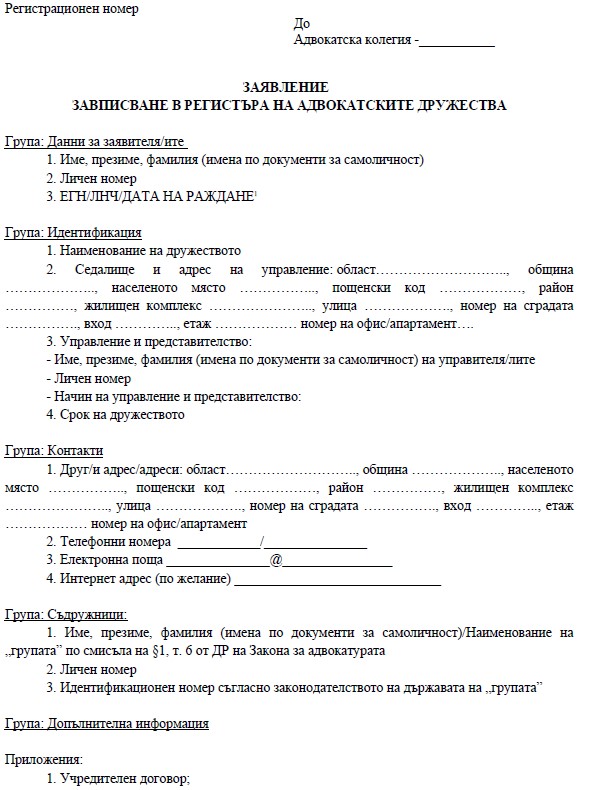 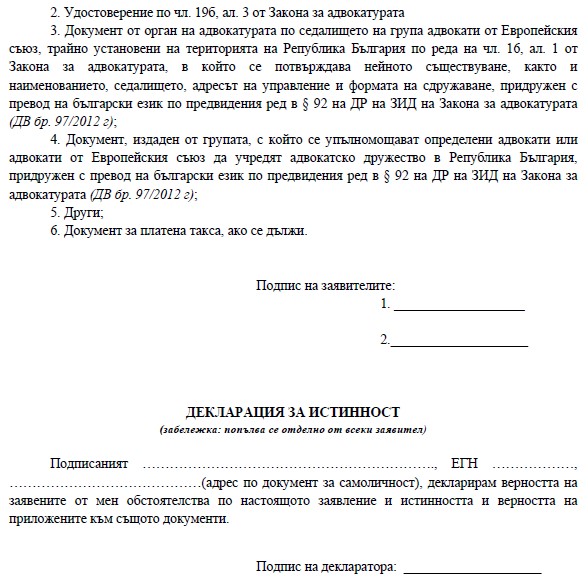 